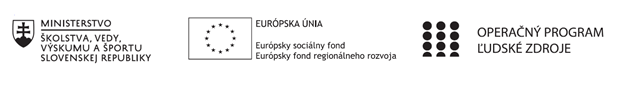 Správa o činnosti pedagogického klubu Príloha:Prezenčná listina zo stretnutia pedagogického klubuPrioritná osVzdelávanieŠpecifický cieľ1.1.1 Zvýšiť inkluzívnosť a rovnaký prístup ku kvalitnému vzdelávaniu a zlepšiť výsledky a kompetencie detí a žiakovPrijímateľGymnázium Andreja SládkovičaKomenského 18, Banská BystricaNázov projektuMyslím, teda somKód projektu  ITMS2014+NFP312011W106Názov pedagogického klubu Klub učiteľov SJL a OBNDátum stretnutia  pedagogického klubu20.09.2021Miesto stretnutia  pedagogického klubuGymnázium A. Sládkoviča v Banskej BystriciMeno koordinátora pedagogického klubuMgr. Dávid KaňukOdkaz na webové sídlo zverejnenej správywww.gasbb.edupage.org Manažérske zhrnutie:kľúčové slová:test prírodovednej gramotnostikrycia sústavakoža Hlavné body, témy stretnutia, zhrnutie priebehu stretnutia: Vyučujúci si vymenili skúsenosti, akými metódami a formami sprostredkovávajú žiakom témy týkajúce sa krycej sústavy. Pripravujú pre žiakov aktivity, aby žiaci vedeli popísať vývoj krycej sústavy u rôznych skupín živočíchov. Podľa systému živočíchov budú vyhľadávať na internete zástupcov jednotlivých skupín a určovať špecifiká a stavbu ich krycej sústavy, poznávať rozdiely v stavbe krycej sústavy stavovcov a bezstavovcov  Pozorovaním vtáčieho pera pod mikroskopom sa naučia popísať jeho stavbu, rozdeliť typy rybích šupín, a ku každej určiť zástupcu, určovať typy dermatoglyfických obrazcov zo svojich odtlačkov prstov. Vyučujúci pripravujú pomôcky na praktickú prácu žiakov. Na vyučovaní sa vyučovaní sa uplatňuje práca žiakov v skupinách a vyhľadávanie informácií na internete.Pomocou 3D modelu sa žiaci naučia popísať stavbu kože človeka, funkciu hmatových teliesok  a lokalizovať prídavné orgány kože a žľazy, v skupinách diskutujú o ich význame a funkciách, o ochoreniach krycej sústavy. Na základe získaných poznatkov vytvoria prehľadnú pojmovú mapu.Vyučujúci sa dohodli, že posledný septembrový týždeň so žiakmi vypravujú pripravený test na prírodovednú gramotnosť.Závery a odporúčania:Vyučujúci dokončia test prírodovednej gramotnosti a zrealizujú ho na hodinách biológie.Vypracoval (meno, priezvisko)Mgr. Ľudmila GolianováDátum20.09.2021PodpisSchválil (meno, priezvisko)PhDr. Iveta OnuškováDátum20.09.2021Podpis